 Measurement Recording Sheet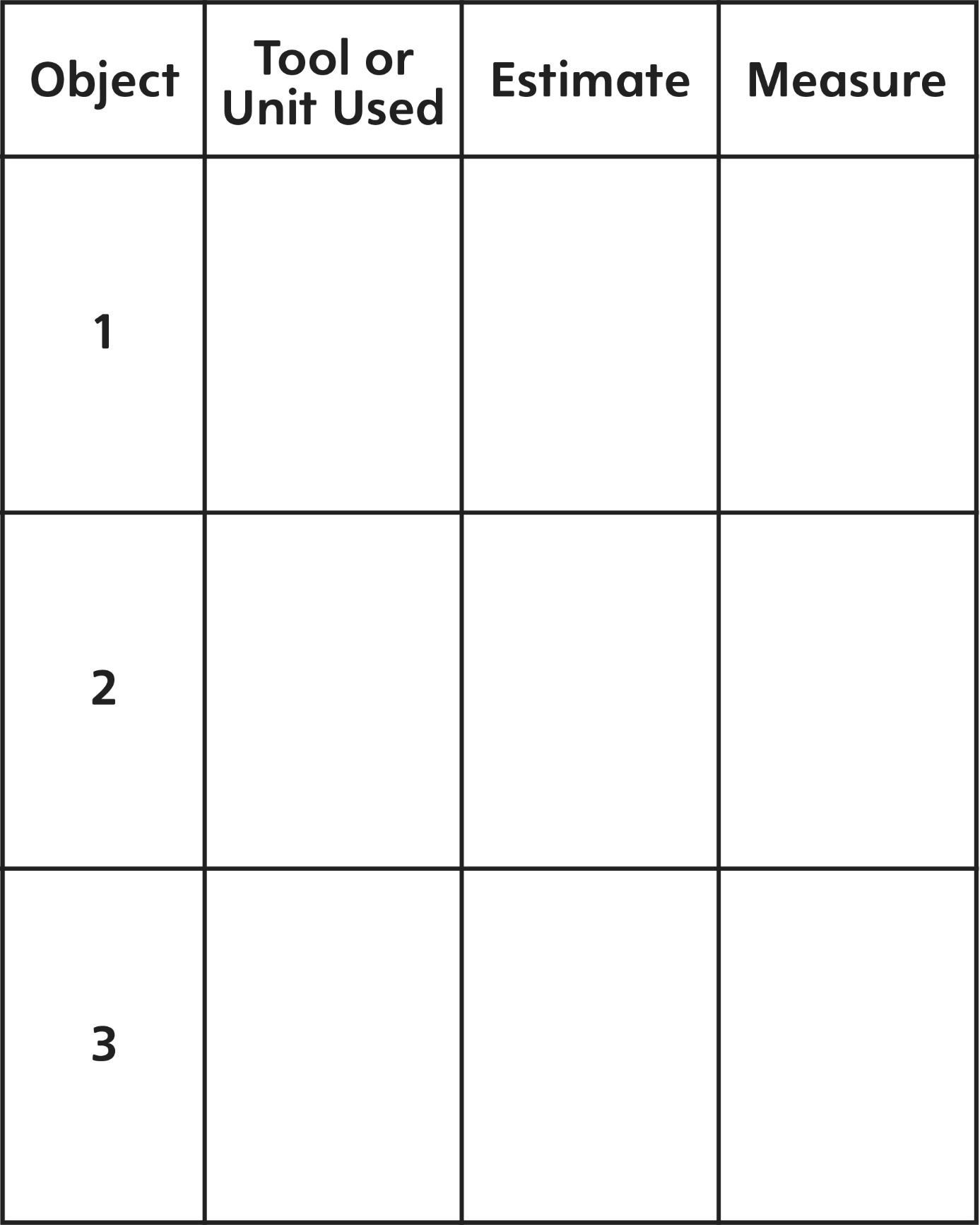  Measurement Recording Sheet Write one thing that is important to remember when measuring length: